VICTOR VALLEY COLLEGE SYLLABUSSPRING 2018Course No.: Auto 77.3	Course Title:	Auto Workplace Professionalism	Units: 2 Section No.: 65557 	Class Hours:	6:00P.M.- 8:15 P.M.	Days:	Monday     Room No.: Bldg 67-Rm.103	Instructor Name: Steve Coultas	 Office No: Bldg 64 -3			Tel. Ext.: 2424		E-mail Address:   steven.coultas@vvc.edu					SPRING CALENDAR						Spring Term Begins	February 12	Presidents Day Lincoln	February 16College Closed (no classes)	February 17Presidents Day Washington	February 19Spring Break (no classes-offices open)	April 09 – 13 Spring Break Holiday (college closed)	March 30College Closed (no classes)	March 31Memorial Day Holiday (college closed)	May 28Commencement	June 8Spring Semester Ends	June 9Sixteen (16) week term	February 12 – June 9 Off-Campus Twelve (12) week term	February 12 – May 12(Does not follow VVC calendar, see that site’s calendar)First Twelve (12) week term	February 12 – May 12Second Twelve (12) week term	March 12 – June 9First Eight (8) week term	February 12 – April 7Second Eight (8) week term	April 16 – June 9WITHDRAWAL POLICY NOTE – CAMPUS IS CLOSED and CLASSES WILL NOT BE HELD ON CAMPUS THE FOLLOWING DATES: February, 16th, 14th, 19th, March 30th, 31st, April 9th, 10th, 11th, 12th, 13th, 14th, and May 28thSTATEMENT OF ACCESS: Students with special needs are encouraged to meet with instructors to discuss the opportunity for academic accommodation and referral to Disabled Students Programs and Services (DSPS) and services per Administrative Procedure (AP 3440)Visit Victor Valley College online at www.vvc.eduThe class instructor has the right to terminate a student’s enrollment when a student is absent for more than one hour for each unit of class credit, however, it is the student’s responsibility to initiate the withdrawal or drop procedure in a timely manner if the student chooses to no longer attend the class.  If a student does not drop the class before the final drop date, the student must receive a grade. Prerequisite: NoneTextbook: Sp2 login will be provided for online exercisesCourse Description: This course presents information for working professionals in the automotive industry. Topics covered will include etiquette, dress, ethics, diversity, accountability, organization, communication and conflict resolution as they apply to the automotive industry.Course Objectives:Instructional ObjectivesUpon completion of the course the student should be able to:Recognize and distinguish the differing organizational styles ofautomotive industry personnel1.a. Exams/Tests/Quizzesb. Class Work2. Identify and distinguish automotive industry personnel behaviorsa. Exams/Tests/Quizzesb. Class Participationc. Home WorkRecognize and effectively demonstrate proper verbal and non-verbalcommunication behaviors that are appropriate to the automotiveindustry.3.a. Exams/Tests/Quizzesb. Class WorkRecognize, assess and respond to the changing cultural businessnorms and needs of the automotive industry.4.a. Exams/Tests/Quizzesb. Class Participationc. Home WorkStudent Learning Outcomes:Upon completion of the course the student can:Apply automotive workplace professionalism skills and techniquesnecessary to acquire and retain employment in the automotiveindustry Apply automotive workplace professionalism skills and effectivelyrespond to a changing work environment in order to maintain a highlevel of professionalism.Grading Policy:Attendance Policy: (Class attendance is not a measure of performance or proficiency.  Whether a student is just physically present in the class is not a valid basis for grading.  Reference Title 5 Section 55002 of the California Code of Regulations: (A) Grading Policy.  The course provides for measurement of student performance in terms of stated course objectives and culminates in a formal, permanently recorded grade based upon uniform standards in accordance with section 55758 of this Division. The grade is based on demonstrated proficiency in the subject matter and the ability to demonstrate that proficiency, at least in part, by means of written expression that may include essays, or, in courses where the curriculum committee deems them to be appropriate, by problem solving exercises or skills demonstrations by students.)  Grades will be available on VVC Blackboard and updated weekly starting the 3rd week of class.100%-90%    A80%-89%    B70%-79%    C60%-69%   DBelow 60%  FClass participation based on timecard records                        20%Group Lab assignments                                  	                          20%Written Discussion Board Assignments		          20%SP2 Module Exams				          40%	Auto 77.3 AssignmentsWeek 1    2/12/18Introduction to Auto 77.3Blackboard navigationSP2 Login				Week 2    2/19/18Lincoln Holiday- No classDiscussion Board-1  “Introduction” due  2/19/18 @ 11:59 P.M.Week 3    2/26/18SP2 Module 1 “Land That Job! Building a Resume” due 2/26/18 @ 4:00 P.M.Week 4    3/5/18SP2 Module 2 “Developing Effective Communication Skills” due 3/5/18 @ 4:00 P.M.Week 5    3/12/18SP2 Module 3 “Be a Pro! Life Skills for Professional Success” due 3/12/18 @ 4:00 P.M.Week 6    3/19/18SP2 Module 4 “Creating a Customer- Centered Culture” due 3/19/18 @ 4:00 P.M.Group Lab assignment-1 Create a Business policy for dress code and appearance for a Service Consultant position and do a short class presentation from a manager perspective. Due 3/19/2018 at the beginning of class ﻿6:00 P.M.﻿﻿﻿﻿﻿﻿﻿Week 7    3/26/18SP2 Module 5 “Telephone Skills for Today’s Professional World” due 3/26/18 @ 4:00 P.M.Week 8    4/2/18SP2 Module 6 “Time for a Team Huddle! Running Successful Team Meetings” due 4/2/18 @ 4:00 P.M.Discussion Board-2  “Workplace Ethical Practices” due 4/7/18 @ 11:59 P.M.Spring Break  4/8/18 - 4/14/18	Week 9     4/16/18SP2 Module 7 “Successful Meeting Management for Managers and Business Owners” due 4/16/18 @ 4:00 P.M.Week 10    4/23/18SP2 Module 8 “Active Shooter Situations” due 4/23/18 @ 4:00 P.M.Week 11    4/30/18SP2 Module 9 “Sexual Harassment Training for Supervisors and Managers” due 4/30/18 @ 4:00 P.M.Week 12     5/7/18SP2 Module 10 “Sexual Harassment Training- Harassment Awareness for Employees” due 5/7/18 @ 4:00 P.M.Group Lab assignment-2 Create a Business policy for attendance, tardiness, and excessive absenteeism for a Technician position and do a short class presentation from a manager perspective. Due 5/7/18 at the beginning of class at 6:00 P.M. ﻿﻿﻿﻿﻿Week 13     5/14/18SP2 Module 11 “Violence in the Workplace” due 5/14/18 @ 4:00 P.M.Week 14     5/21/18SP2 Module 12 “Substance Abuse Awareness Awareness and Management﻿﻿﻿﻿﻿” due 5/21/18 @ 4:00 P.M.Week 15     5/28/18Memorial Day Holiday- No ClassDiscussion Board-3 “Did My Boss Really Just Ask Me To Do That?” due 6/2/18 at 11:59 P.M.Week 16     6/4/18SP2 Module 13 “Bullying in the Work Environment” due 6/4/18 @ 4:00 P.M.The following are the VVC Automotive Department “Policies and Procedures” for students enrolled in Automotive classes. Please read carefully. You will be provided with a paper copy which you will sign and return to your instructor as indicated in Blackboard. By signing this document you acknowledge that you have read, understand, and agree to abide by all of the department policies. Victor Valley College Automotive Technology DepartmentStudent Policies and Procedures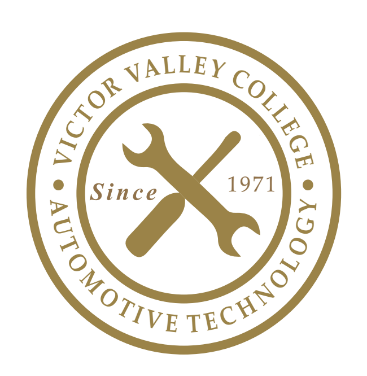 In addition to the following policies and procedure, students are governed by and expected to abide by the general rules, code of ethics and conducts of Victor Valley College.  Please refer to the student handbook for complete information.General RulesAll repairs must be supervised by an instructor or qualified assistant designated by the instructor.  The shop may not be used outside of regular scheduled class time or without the permission and presence of an instructor.If a student needs to leave the shop area during regular scheduled class time they are asked to inform the instructor. Student are encouraged and in some courses required to bring tools to lab sessions, however VVCC or its employees are not responsible for the theft of your tools.  VVCC will provide an open top, unmonitored, locked tool storage area, however you are leaving locked toolboxes at your own risk.  If you do not feel comfortable leaving your tools under these conditions you are encouraged to store them elsewhere.Only students that are currently enrolled in a class are permitted to be in a classroom, the auto shop library, parking area or in the auto shop work area. All hazardous waste including oil, brake fluids, oil filters, gasoline, solvents and any other substance generally considered by the State of California to be of a hazardous nature must be stored and disposed of properly, if you have questions contact the Automotive Instructional AssistantStudents are encouraged to review the (MSDS) Material Safety Data Sheets before contacting any material or chemical in the shop. MSDS are located in the auto shop library.If a student leaves the lab, class or instruction area during class time the college or its employees does not assume any liability. Students enrolled in a class that is currently in session may borrow tools from the tool crib to use in the shop during that lab session. The student must return borrowed tools at the conclusion of that lab session. Tools are not to be removed from the lab area. The student that has borrowed the tool will be financial responsible for the tool if it is not returned to the tool crib at the end of the lab session or is damaged due to a negligence or mischief.  Tools will be treated just like borrowed library books from the library, if the tool is not returned to the tool crib the corresponding replacement cost be be placed on the student's account until paid in full. Financial holds on accounts will result in the student losing the ability to register for classes, holds on graduation and transcripts or other holds as determined by the college. To borrow a tool the student must surrender their current semester Victor Valley College student Identification. No other form of identification can be used to borrow tools. (I.E) Students cannot borrow tools using a driver's license or state ID, cell phone or car keys. ETC.Service Order Procedures and Lab RulesThe instructor must approve all lab projects before work has begun.Students will not be permitted to work in the lab area until they have passed both SP2 automotive safety and pollution training courses and tests with a score of 80% or higher.All vehicles entering the auto shop parking area must have a current work order.Keys will be given to the service advisor and kept in a locked storage area for the duration of the vehicle’s stay in the automotive department.  Keys can be checked out during lab sessions from the tool crib with a washer from the tool crib.Only vehicles with a current repair order will be permitted in the shop or rear parking areas.  Student parking is provided in designated parking areas only.All vehicles must have steering wheel covers, seat cover, floor mats and fender covers applied before repair work is started.Students will be giving a technician work sheet and must document all work that is performed and all needed additional work on that sheet.An instructor must verify all repairs and the technician worksheet must be signed by the instructor before the repair order can be closed and the vehicles can leave the lab area.After repairs have been completed and repair orders have been closed, vehicles must be removed from the shop and rear parking areas.  Vehicle left without permission may be subject to impound.All lab projects including vehicles left beyond the last day of the term will assumed to be abandoned and will be disposed of properly and at the sole discretion of Victor Valley College. The instructor will have the ability to stop any project, assignment, repair or operation at anytime and for any reason if he or she feels that is being conducted in an unsafe manner, a safety rule is being violated, or it poses a hazard to anyone.The internet may be accessed in the computer lab of the automotive department during scheduled class time and only with the permission of the instructor. The following web sites are the only sites that may be accessed.  Students found in violation of the internet rules or procedure will be subject to the following procedures or may be subject to immediate dismissal depending on the severity of the infraction.Respiratory protection is required whenever in the presence of vapors or airborne particulate matter of any kindStudents are not permitted to use any piece of shop equipment without being properly trained on its usage and safety practices.Students are not permitted to drive or road test a vehicle without being accompanied by the instructor or Instructional Assistant.  If the road test is with the instructional Assistant the student must acquire permission from the instructor.When road testing a vehicle all laws must be obeyed and the vehicle may not be operated in an unsafe manner.Students who do not possess a valid California driver’s license may not operate or sit in the driver’s seat of a vehicle.Before starting any vehicle ensure that both feet are in the vehicle, all doors are closed, seat belt is on and you are prepared to operate the vehicle.Wheels must be chocked on all vehicles before repair work is started. A shop exhaust ventilation hose must be connected to the exhaust pipe of any vehicle running in the auto shop.If a student doesn't understand the complete and safe operation of a piece of equipment, service operation or procedure it is not only their right but the responsibility of the student to stop and ask for proper training from an Instructor and Instruction Assistant before proceeding. Printing within the department is for schematics and repair information only. Personal Conduct and BehaviorProfanity and inappropriate conversation is unprofessional and will not be permitted. In the Automotive Industry it is very important that you not only behave in a professional manner, but that you also look professional. Therefore the following mandatory dress policy must be followed:The Victor Valley College Automotive Department Shirt  must be worn to all lab and class sessions. The designated department shirt must be clean, unwrinkled and worn properly at all times.You must be bathed, clean, free of malodor, properly groomed and attired before coming to class. This determination will be made by the instructor and should be consistent with what an employer would expect during working hours.  Your hair must be neat and clean.Fingernails must be clean and cut short. For Safety reasons acrylic are not allowed.Students not abiding by these policies will be dismissed from class for the day and will not be allowed to make up missed work.Any student who fails to conduct themselves in a professional manner will be removed from the class and forwarded to the Dean for corrective action.Students are required to conduct themselves in a safe and professional manner when in the classroom, lab area and when on the VVCC campus. Victor Valley College is a smoke-free institution. Smoking or the use of any tobacco products or smokeless devices such as e-cigarettes, is prohibited at all campus sites. Students, staff members and visitors to the campuses of Victor Valley College are permitted to use tobacco products or smokeless devices in their personal vehicles only.Students are not permitted to take breaks in the rear parking areaEating or drinking is not permitted in the shop, library/computer lab, or the rear parking area. Thievery of any kind is against department and college rules. Safety glasses are required when in the shop, whether working on a lab project or not.  Smoked colored glasses, sunglasses, and some tinted glasses do not meet the auto shop standard.  Please see instructor before purchasing glasses for proper identification.  The instructor will have final say on what is or is not safe and appropriate.  Some operations may require the additional use of a complete safety shield or tinted lenses for welding or cutting.Proper close-toed shoes are required in the lab area.Short pants are not permitted in the lab area.Loose or baggy clothing is not recommended and may be unsafe.  The instructor will have final say on what is or is not safe and appropriate.Shop Cleanup and MaintenanceStudents are responsible for keeping and maintaining a clean lab area while working in lab. Each class will both sweep and mop the entire shop at the end of each lab session. Students are to ensure that all lab areas are thoroughly cleaned before leaving the lab area.Cleaning up oil spills from the shop floor: Apply oil absorbent to oil spill and allow sufficient time for oil absorbent to absorb fluid. Sweep up and either recycle or dispose of absorbent in oil absorbent disposal container. Wipe up remaining residue with shop rags and recycle shop rags. After determining floor is free of oil, mop floor with hot soapy water.After ensuring mop water is free of contaminates, dispose of mop water in shop sink. After disposing of used mop water thoroughly clean mop head and bucket and return empty bucket and clean mop to storage rack.  Ensure that mop is returned to the hanging position to ensure that it dries.(Please note that complete shop cleaning instructions are contained the in Shop Maintenance guide, however due to the legality of waste oil disposal a brief explanation was given here.) All vehicle must be removed from the shop and work areas, parked and locked at the end of the lab session. All benches must be cleaned and returned to the proper area at the end of the lab session. Food and drinks are not allowed in the computer or service advisor areas. Please notify your instructor and the instructional assistant in the event of a large hazardous materials spill. AttendanceAll students enrolled in a lecture or lab class are required to “clock in” upon their arrival and “clock out” upon their departure from class. This time card will serve as the official attendance record for the course. It is the responsibility of the student to ensure that this task is completed during every class session. Any student found tampering with another student's time card, "Clocking in" or "clocking out" another student will be subject to a formal ”Student Disciplinary Action”, which may include termination from the course. I have read, fully understand and agree to be abide by the Victor Valley College Departments Policies and Procedures.Signature: ____________________________________Print Name: ____________________________________Date: ________________After signing and dating above, please return the entire packet.  Your copy of this document is included in the course syllabus of record of all Victor Valley College Automotive Courses.
